Домашнее задание для 4 ДОП, от 18.11.23.Подготовка к итоговому зачëту по "Сольфеджио".Калмыков и Фридкин, "Сольфеджио. Одноголосие. I ч".Номер 334Старое задание.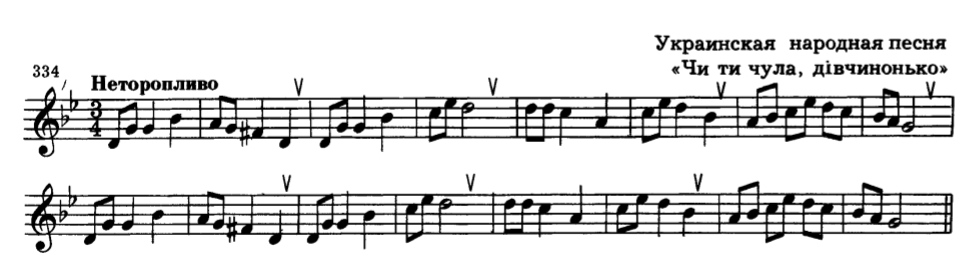 Билет 1.Петь, подыгрывая на инструменте и запоминать первые два задания (буду спрашивать на уроке). Третье задание построить письменно в тетради, в тональности D-dur:T53-S64-S53-D2-T6. 